Сообщение о возможном установлении публичного сервитута В соответствии с п. 3 ст. 39.42 Земельного кодекса Российской Федерации администрация Устьянского муниципального района Архангельской области информирует о рассмотрении ходатайства Публичного акционерного общества «Межрегиональная распределительная сетевая компания Северо-Запада» об установлении публичного сервитута для размещения объекта электросетевого хозяйства (ВЛ-0,4 кВ С-з "Лихачевский") сроком на 49 лет в отношении: земельных участков с кадастровыми номерами:- 29:18:081001:221, расположенный по адресу: Архангельская обл., Устьянский муниципальный р-н, МО «Дмитриевское», дер. Тарасовская, ул. Центральная;- 29:18:081001:225, расположенный по адресу: примерно в 10 метрах по направлению на юго-восток от ориентира здания клуба дер. Тарасовская, расположенного за пределами земельного участка, адрес ориентира: Архангельская область, Устьянский муниципальный район, МО «Дмитриевское», дер. Тарасовская, ул. Центральная, д. 23;- 29:18:081101:29, расположенный по адресу: обл. Архангельская, р-н Устьянский, с/а Дмитриевская, д. Бородинская, ул. Песчаная, 1;2) земель, расположенных в кадастровых кварталах:- 29:18:081001, 29:18:081101, 29:18:082201, 29:18:082401.Графическое описание местоположения границ публичного сервитута:Публичный сервитут с целью размещения объекта электросетевого хозяйства (ВЛ-0,4 кВ С-з "Лихачевский") в кадастровых кварталах 29:18:081001, 29:18:081101, 29:18:082201, 29:18:082401,расположенного по адресу: обл. Архангельская, Устьянский район, МО "Дмитриевское"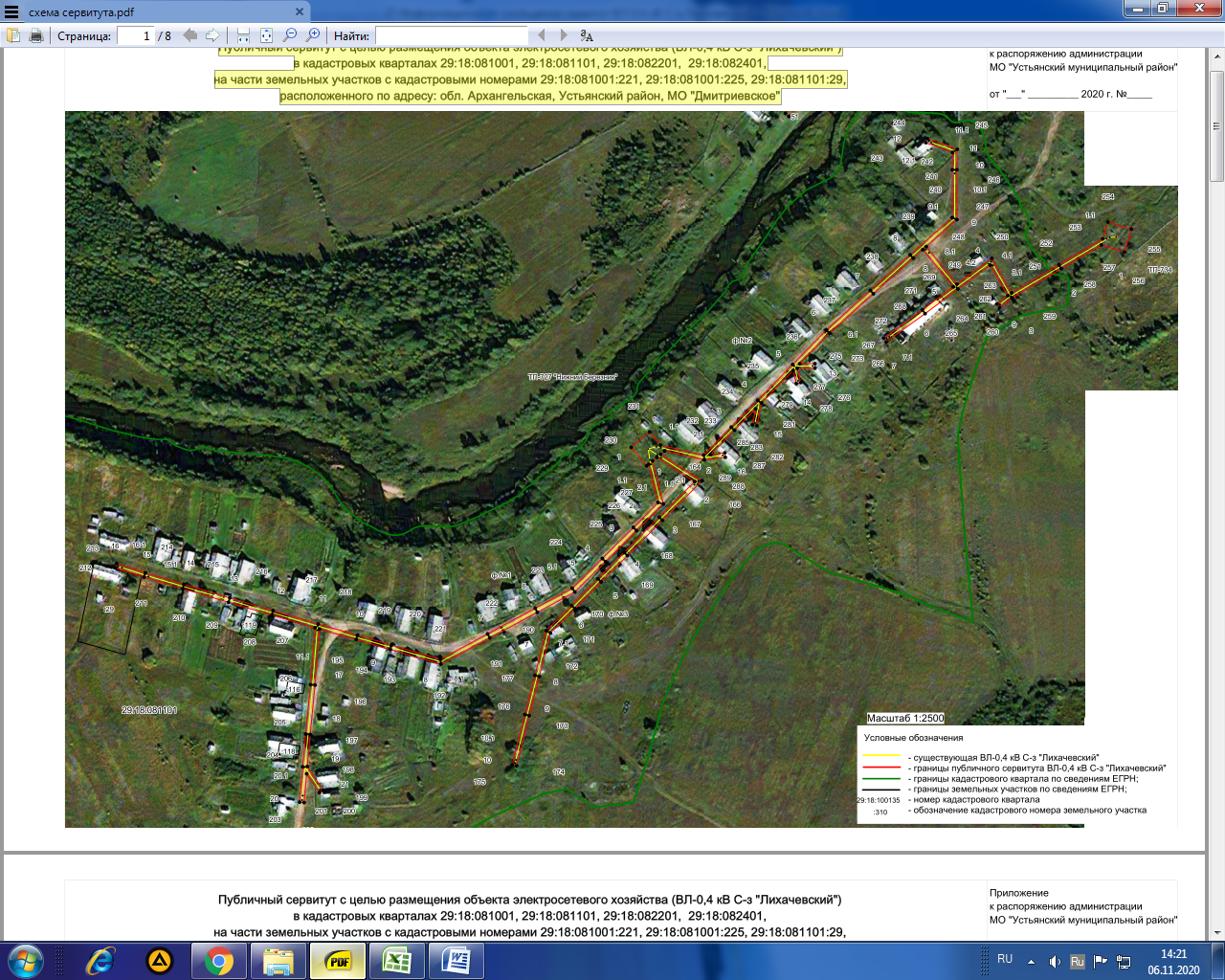 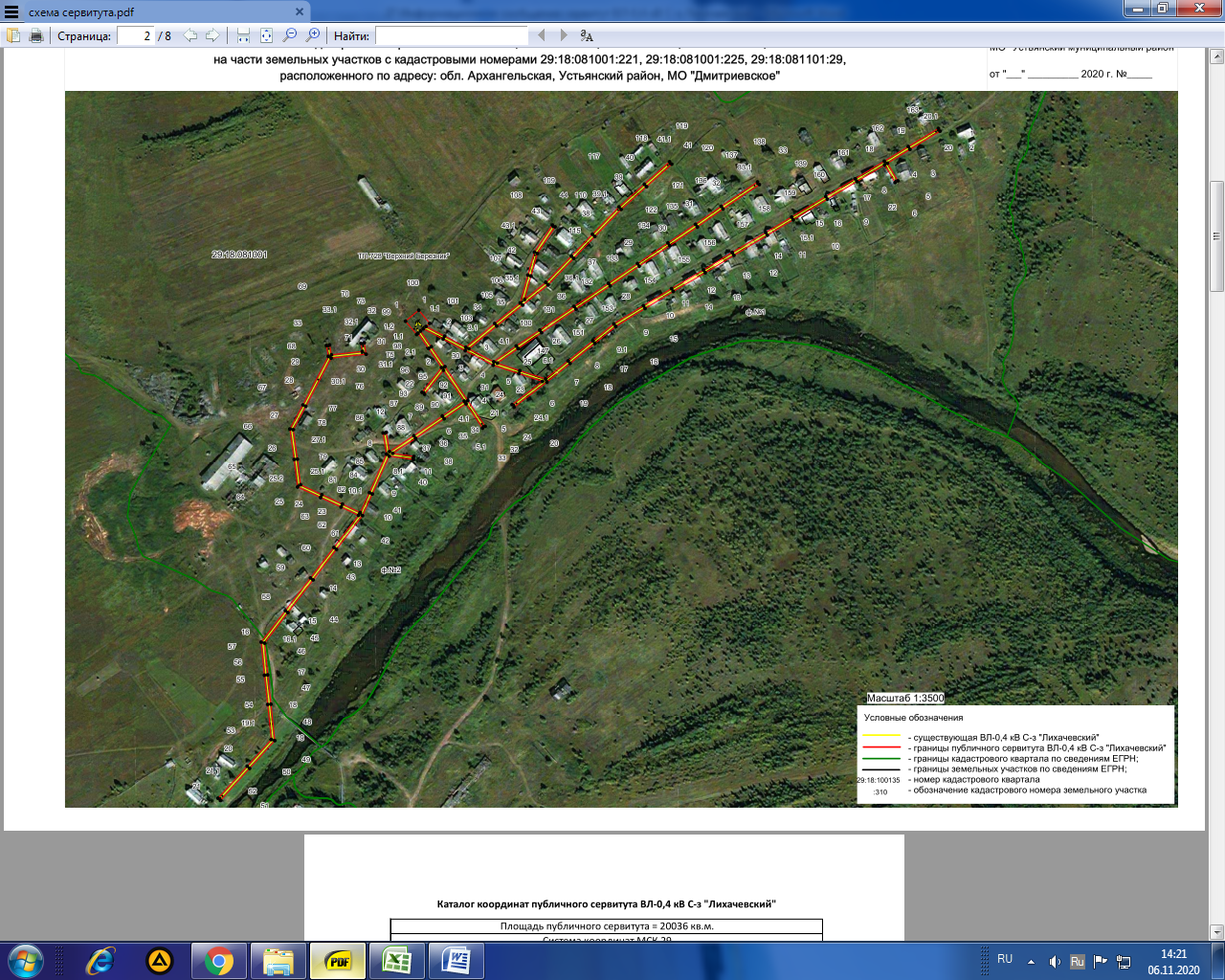 Заинтересованные лица в течение тридцати дней со дня опубликования настоящего сообщения могут ознакомиться с поступившим ходатайством об установлении публичного сервитута и прилагаемым к нему описанием местоположения границ публичного сервитута по адресу: ул. Комсомольская, д.7, рп.Октябрьский, Устьянский  район, Архангельская область, 165210   в комитет по управлению муниципальным имуществом   администрации муниципального образования  «Устьянский  муниципальный район», в рабочие дни с 08-30 до 17-00 (обеденный перерыв с 13-00 до 14-00) (официальный сайт администрации Устьянского муниципального района Архангельской области – www.ustyany.ru).Правообладатели земельных участков, если их права не зарегистрированы в Едином государственном реестре недвижимости, в течение тридцати дней со дня опубликования настоящего сообщения могут подать заявление об учете их прав (обременений прав) на земельный участок с приложением копий документов, подтверждающих эти права (обременения прав), с указанием почтового адреса и (или) адреса электронной почты.